První oficiální schůze EKOTÝMUDatum: 6.10. 2017Vedoucí schůze: p. uč. M. BonkováPřítomnost:K. Liberdová, L. Mikolášová, A. Zubková, G. Pumová, A. Liberdová, G. Hlásna, L. Mžiková, V. Koběluš, A. Tomanová, D. MojžíškováNepřítomnost: Z. DelinčákováHlavní témata: Noví členové (V. Koběluš, D. Mojžíšková, G. Pumová)-představení nových členů, seznámení, rozdělení funkcíPravidla ekotýmuZhodnocení loňského rokuCo nás čeká letos – Plán činností na šk. rok 2017/2018 – návrhy a připomínkyMezinárodní den ochrany zvířat- sbírka na zebru v zoo OstravaNové téma: JÍDLO – představení, jaké nás čekají aktivity – seznámení se se sedlákem – projekt Zodpovědná spotřeba potravinROZDĚLENÍ FUNKCÍ:Koordinátorka programu Ekoškola: p. uč. Bonková
Mluvčí: Liberdová K.
Spolupráce se žáky: Delinčáková Z., Mikolášová L., Zubková A., Hlasná G., Mžiková L.
Fotografka a grafické práce: Pumová G.
Facebook specialisté: Hlasná G., Zubková A.
Zapisovatelé: Liberdová K., Liberdová A. 
Nástěnkáři, péče o ekokoutek: Hlasná G. – zodpovídá, ale jinak celý Ekotým
Ekohlídači: Tomanová A., Koběluš V., Mojžíšková D.

Komisařka odpadu: paní J. Konečná
Ferda Mravenec: (práce všeho druhu): pan školník J. JavornickýÚKOLY: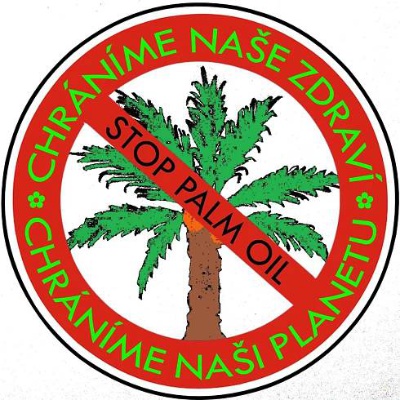 KDO?DO KDY?JAKÝ?SPLNĚNO?9.tř+p. uč. Bon13.10.Sepsat plán činností na šk. rok 2017/18 do tabulky na PCL. Mikolášová,Z. Delinčáková16.10.Vyvěsit plán činností na EKO nástěnkuEkotým6.10.Zhodnocení sbírky„Zebra“Ekotým, žáciprůběžněSbírat obaly od potravin – palmový olej